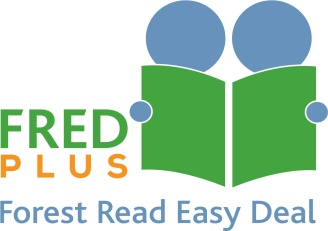 (To be read/explained and given to the new Reader at the first session)The people who run FRED realise that adults sometimes suffer abuse from others. We want to make sure that while you are working with us you feel safe and able to concentrate on your learning.We want you to know that if you do experience bullying or any form of abuse, either from anyone in our organisation or in your personal life, you can tell us, we will take you seriously.We have a trained Safeguarding Champion who will be able to help you to find the best solution for you.If you would like our help to protect yourself against any form of abuse you can call the Safeguarding Champion directly yourself or speak to your coach or Coordinator who if concerned will contact the Safeguarding Champion for you. We can help you to decide what action you would like to take, or for us to take on your behalf. If you share confidential information we cannot promise to keep secrets if we are concerned.It may be possible if you wish to report something to the right people that this could be done anonymously so no-one would know who had reported it. Your Safeguarding Champion will help you with this. There are new rules which mean you will get to decide what happens so you can get help without worrying about the outcome.It is important that the learning relationship between you and your coach is professional. The coach aims to be reliable and kind, and you should always feel comfortable. Please let us know if you have any concerns regarding this.If you require further information on this policy please contact Sheila (sheilapriest49@gmail.com) who will refer you to the FRED Safeguarding Officer.A full version of our Adult Safeguarding Policy is available on request.